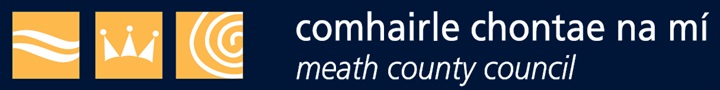 COLOURING COMPETITION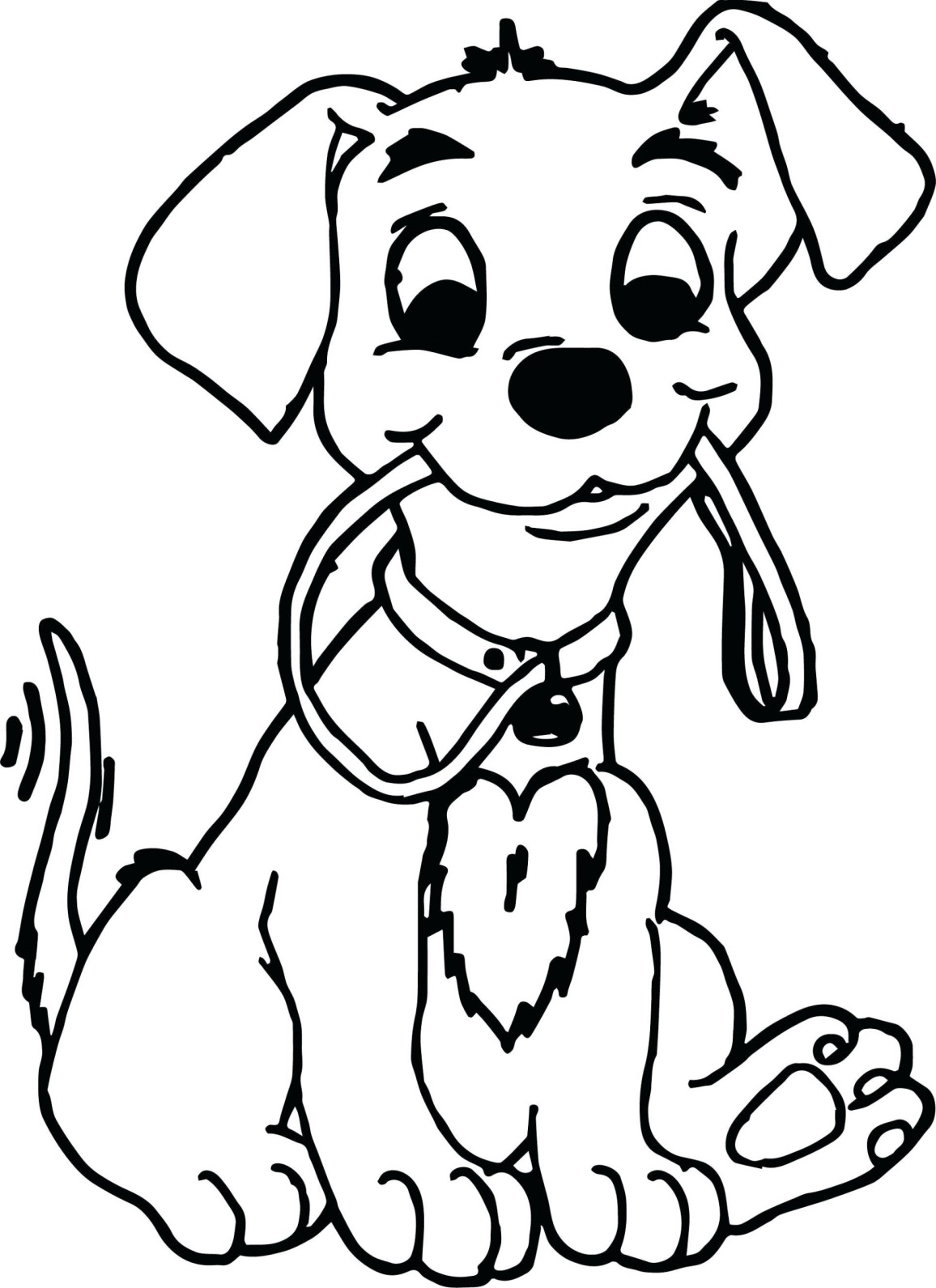 NAME:AGE:CONTACT NUMBER: